Сертификаты на отдых и оздоровление детей в 2022 году Сертификат на отдых и оздоровление в организации отдыха детей и их оздоровления – это документ, выдаваемый родителям или законным представителям в счет оплаты отдыха и оздоровления детей в организациях отдыха  детей и их оздоровления, находящихся в Волгоградской области либо учредителем которых является Волгоградская область. Сертификат предоставляется на детей в возрасте от 7 до 18 лет.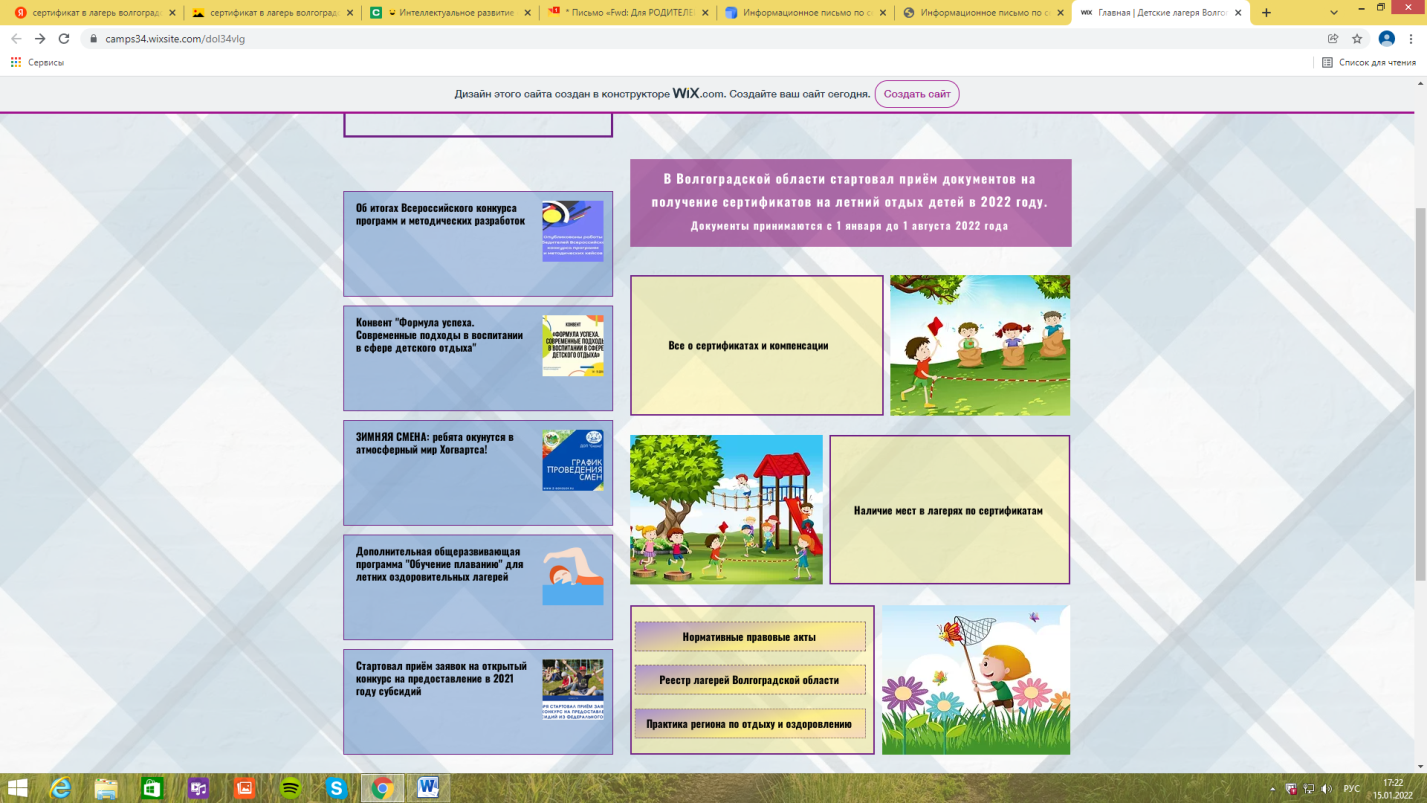 Категории детей, которым предоставляется сертификат:дети, оставшиеся без попечения родителей;дети-инвалиды;безнадзорные дети;дети, на которых предоставляется ежемесячное пособие на ребенка одинокого родителя, предусмотренное статьей 13 Социального кодекса Волгоградской области;дети, на которых предоставляется ежемесячное пособие на ребенка из семей с тремя и более несовершеннолетними детьми, предусмотренное статьей 13 Социального кодекса Волгоградской области;дети, у которых один из родителей, проходивший военную службу, службу в органах внутренних дел, системе Министерства Российской Федерации по делам гражданской обороны, чрезвычайным ситуациям и ликвидации последствий стихийных бедствий (далее - МЧС России), погиб (пропал без вести) или стал инвалидом при исполнении служебных обязанностей;дети из семей ветеранов боевых действий.Сертификат не подлежит обналичиванию, любые схемы обналичивания этих средств являются незаконными.Сертификат предоставляется не чаще одного раза в год на ребенка.Для получения путевки в лагерь по сертификату родителю (законному представителю) необходимо:Выбрать лагерь из перечня лагерей, принимающих сертификаты. Перечень лагерей размещен на сайте «Детские лагеря Волгоградской области» в информационно-телекоммуникационной сети Интернет по адресу: https://camps34.wixsite.com/dol34vlg   в разделе «Наличие мест в лагерях по сертификатам».Обратиться за получением сертификата: в многофункциональный центр предоставления государственных и муниципальных услуг (Филиал по работе с заявителями Городищенского района Волгоградской области ГКУ ВО МФЦ) по адресу: площадь Павших Борцов, 1, рабочий посёлок Городище; пн 09:00–20:00;  вт-пт 09:00–18:00;  сб 09:00–15:30; телефоны: +7 (84468) 3-55-64,+7 (84468) 3-55-63в государственное бюджетное учреждение дополнительного образования «Волгоградская станция детского и юношеского туризма и экскурсий» (ГБУ ДО ВСДЮТиЭ) по адресу: г. Волгоград, ул. Пугачевская, д. 13. Режим работы государственного  бюджетного учреждения  дополнительного образования «Волгоградская станция детского и юношеского туризма и экскурсий»: с понедельника по четверг – с 08.30 до 17.00; пятница – с 08.30 до 16.30, перерыв на обед  - 12.30 до 13.18, суббота и воскресенье – выходные дни. Телефоны: (8442) 32-01-85, 32-01-86, (97-21-95 – приемная ГБУ ДО ВСДЮТиЭ); После получения сертификата необходимо подать заявление на путевку для ребенка в выбранный из перечня лагерь на сайте ГИС «Образование» Волгоградской области в информационно-телекоммуникационной сети Интернет по адресу: https://es.volganet.ru выберите муниципалитет, заполните заявление в разделе «Заявление в оздоровительный лагерь», получите статус заявление «Зачислен».После зачисления ребенка в лагерь заключить договор с лагерем, передать сертификат представителю лагеря в счет оплаты путевки. Специалист ДОЛ им. Гули Королевой  - Покасова Галина Анатольевна, специалист отдела по культуре, социальной политике, спорту администрации Городищенского муниципального района (тел: 3-48-32, 2 этаж, кабинет 16).Здоровья вам и вашим детям!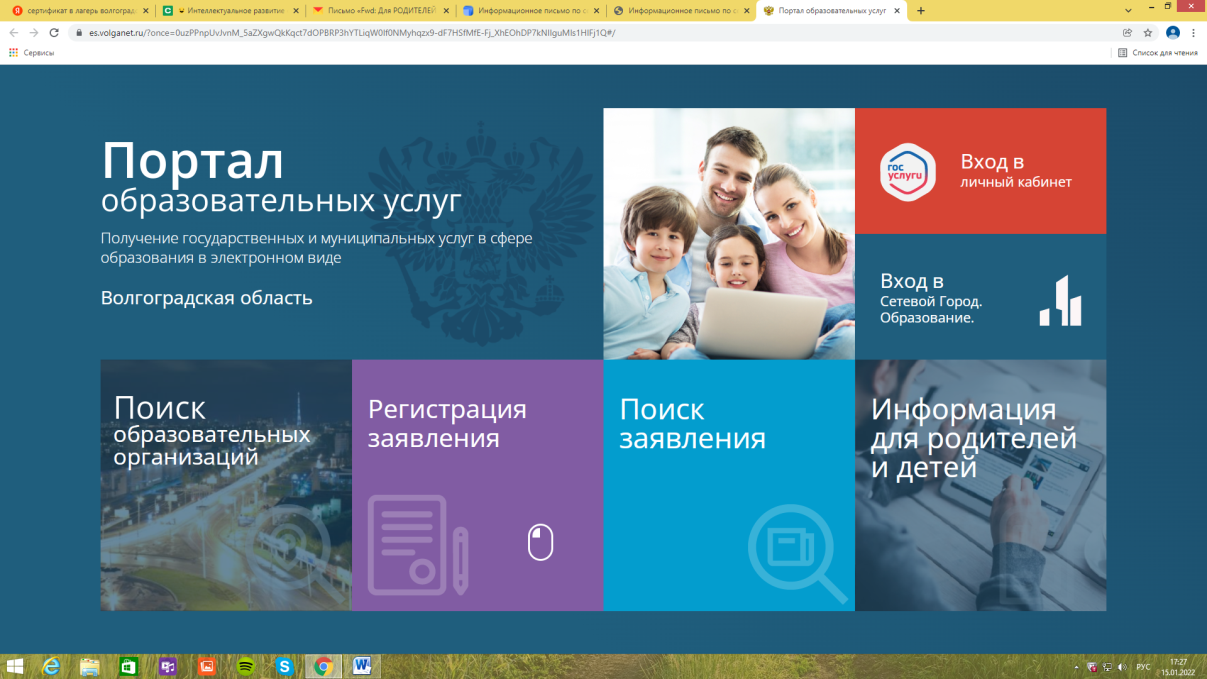 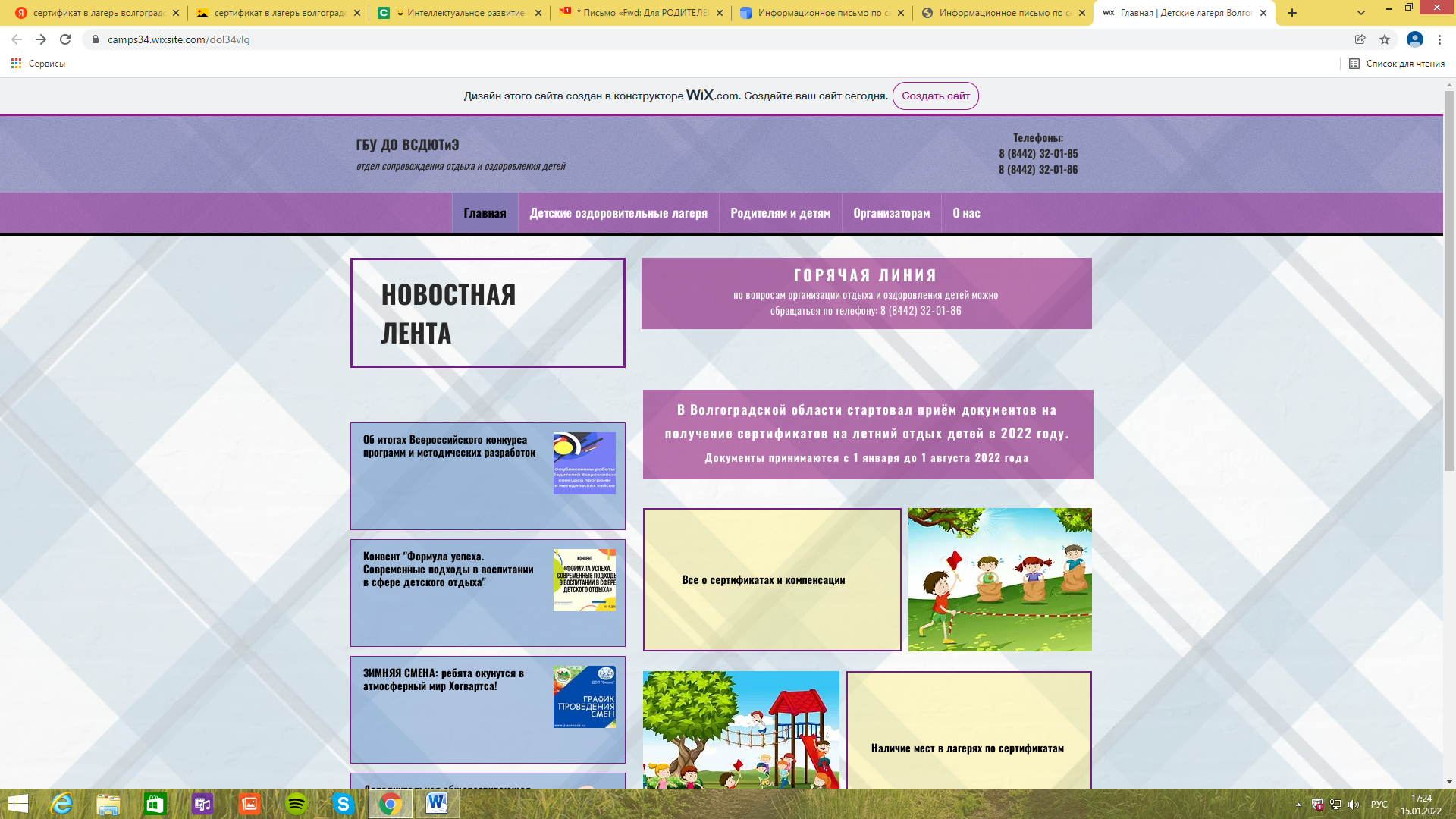 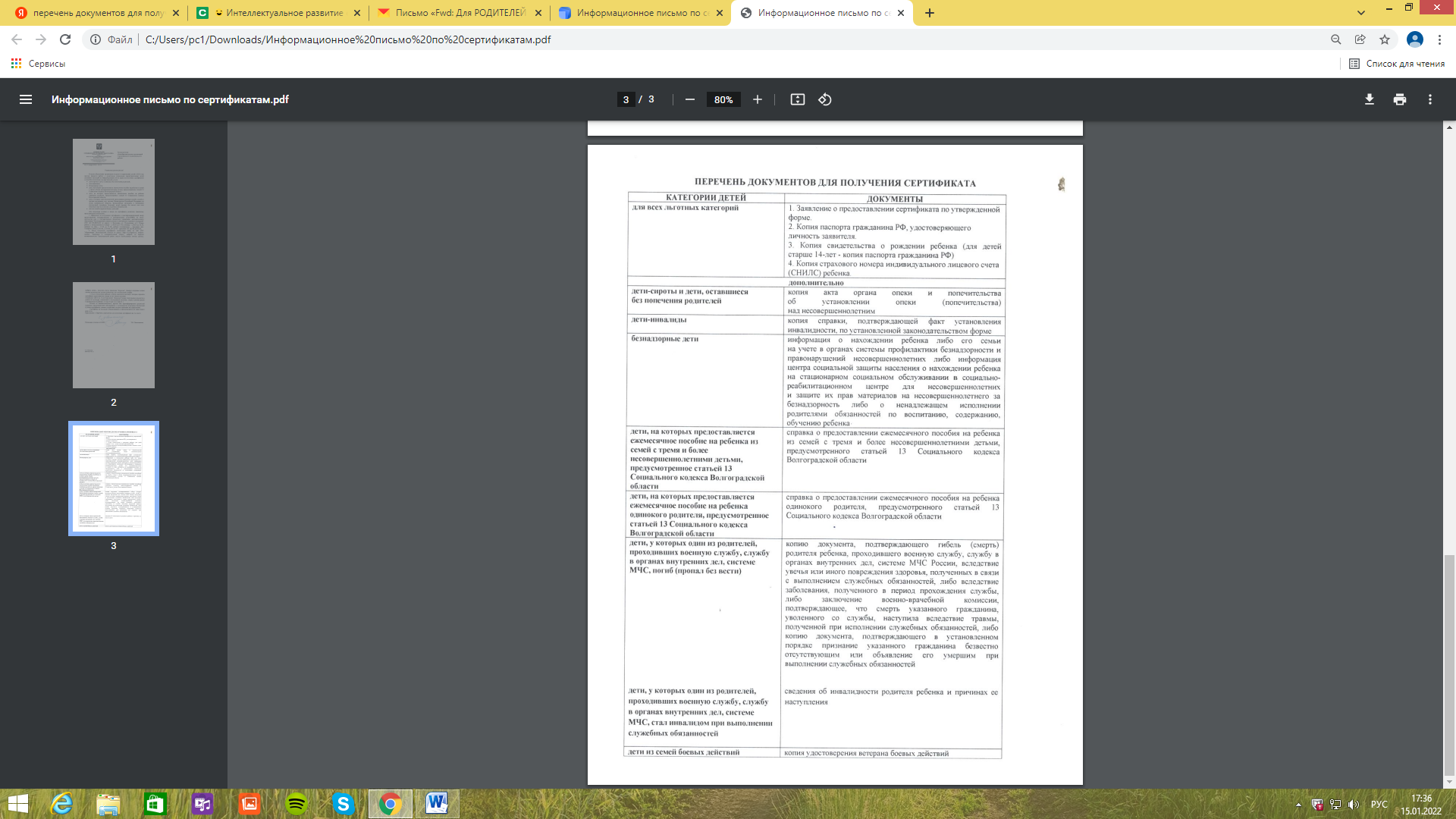 